КОНТРОЛЬНО-СЧЕТНАЯ ПАЛАТА 
МУНИЦИПАЛЬНОГО РАЙОНА «ДУЛЬДУРГИНСКИЙ РАЙОН»Заключение КСПпо результатам внешней проверки годового отчета об исполнении бюджета сельского поселения «Зуткулей» за 2019 год.с. Дульдурга                                                                                                                30.04.2020 г. Внешняя проверка годового отчета об исполнении бюджета сельского поселения «Зуткулей» за 2019 год проведена в соответствии с пунктом 1.7 календарного плана КСП  Дульдургинского района на 2020 год инспектором КСП Доржиевой Б.Б. на основании пункта 2 статьи 264.4. Бюджетного кодекса РФ и Соглашением от 15.01.2018г. №01/2018 «о передаче контрольно-счетной палате муниципального района «Дульдургинский район» полномочий контрольно-счетного органа сельского поселения «Зуткулей» по осуществлению внешнего муниципального финансового контроля».Цель проверки: анализ степени полноты годового отчета и оценка достоверности информации содержащейся в годовом отчете об исполнении бюджета сельского поселения «Зуткулей» за 2019 год, проверка соблюдения единого порядка составления и представления годового отчета об исполнении бюджета сельского поселения, подготовка заключения о внешней проверке годового отчета об исполнении бюджета сельского поселения.Предмет проверки: годовой отчет об исполнении бюджета сельского поселения по формам, утвержденным Приказом Министерства финансов Российской Федерации от 28.12.2010 № 191н «Об утверждении Инструкции о порядке составления и представления годовой, квартальной и месячной отчетности об исполнении бюджетов бюджетной системы Российской Федерации», (далее – Инструкция № 191н).Проверяемый период: 2019 год.Объекты проверки: Администрация сельского поселения «Зуткулей» муниципального района «Дульдургинский район», (далее – СП «Зуткулей»), ИНН 8002018110, КПП 800201001. Лица, ответственные за подготовку, формирование и предоставление годового отчета об исполнении бюджета СП «Зуткулей» за 2019 год (далее – годовой отчет СП «Зуткулей») – глава СП «Зуткулей» – Галсанширапов Б.Б., главный бухгалтер – Бортоев А.А..Адрес местонахождения субъекта проверки: 687200, Забайкальский края, Дульдургинский район, с. Зуткулей.Сроки проведения контрольного мероприятия: с 01 по 30 апреля 2020 года.Общие положенияГодовой отчет СП «Зуткулей представлена в Контрольно-счетную палату 09.04.2020 г. по запросу Контрольно-счетной палаты от 22.03.2019г. №16. Годовой отчет СП «Зуткулей» на внешнюю проверку представлен с нарушениями сроков, установленных ст. 264.4 Бюджетного кодекса РФ.В соответствии с п. 4 Инструкции № 91н, годовой отчет СП «Зуткулей» представлена на  бумажном носителе в сброшюрованном виде, с нумерацией страниц с оглавлением и сопроводительным письмом. В электронном виде годовой отчет СП «Зуткулей» сформирован в программном комплексе «СВОД СМАРТ», представлен в КСП формате MO Excel.Комитетом по финансам администрации муниципального района «Дульдургинский район» (далее – Комитет по финансам), ответственным за прием составление годового отчета об исполнении бюджета муниципального района «Дульдургинский район» установлены сроки представления годового отчета об исполнении бюджета за 2019 год. Для СП «Зуткулей» приказом Комитета по финансам от «27» декабря 2019 года №32 «О сроках представления годовой отчетности об исполнении бюджета и сводной бухгалтерской отчетности за 2019 год» установлен срок сдачи отчетности – 24 января 2020 года. На годовом отчете сельского поселения отсутствует отметка Комитета по финансам о принятии отчета, в связи с этим нет возможности определить своевременность сдачи годового отчета об исполнении бюджета сельского поселения «Зуткулей».Состав годового отчетаВ соответствии с п. 11.1. Инструкции № 191н, для главного распорядителя, распорядителя, получателя бюджетных средств в состав бюджетной отчетности включается:Баланс главного распорядителя, распорядителя, получателя бюджетных средств, главного администратора, администратора источников финансирования дефицита бюджета, главного администратора, администратора доходов бюджета (ф. 0503120);Справка по консолидируемым расчетам (ф. 0503125);Справка по заключению счетов бюджетного учета отчетного финансового года (ф. 0503110);Отчет об исполнении бюджета главного распорядителя, распорядителя, получателя бюджетных средств, главного администратора, администратора источников финансирования дефицита бюджета, главного администратора, администратора доходов бюджета (ф. 0503127);Отчет о бюджетных обязательствах (ф. 0503128);Отчет о движении денежных средств (ф. 0503123);Пояснительная записка (ф. 0503160).Состав, представленного годового отчета СП «Зуткулей», не соответствует требованиям Инструкции 191н.Отсутствуют формы отчета 0503121 - Отчет о финансовых результатах деятельности.Баланс исполнения бюджета (ф. 0503120)При проверке соответствия сумм начальных остатков по статьям баланса исполнения бюджета за 2019 год (гр. 3,4,5 ф.0503130) с данными бюджетной отчетности за 2018 год (гр. 6,7,8 ф. 0503130) расхождений не выявлено.В разделе «Нефинансовые активы» отражены остатки стоимости нефинансовых активов в разрезе счетов бюджетного учета: основные средства, амортизация основных средств, материальные запасы, вложения в нефинансовые активы, что соответствует ф. 0503168 «Сведения о движении нефинансовых активов».Балансовая стоимость основных средств на начало 2019 года составила – 8 036,1 тыс.руб., в т.ч.:нежилые помещения (здания, и сооружения) – 1 888,8 тыс.руб.;машины и оборудование – 2 544,3 тыс.руб.;транспортные средства – 3 336,4 тыс.руб.;инвентарь производственный и хозяйственный – 261,4 тыс.руб.;прочие основные средства – 5,2 тыс.руб.Балансовая стоимость основных средств на «01» января 2019 года составила – 8 036,1 тыс.руб.. Начисленная амортизация за 2019 год составила – 161,1 тыс.руб. и на конец года составила – 5 808,8 тыс.руб.. Остаточная стоимость основных средств на конец года составила – 2 227,3 тыс.руб..Стоимость материальных запасов на начало 2018 года составила – 516,5 тыс.руб. Согласно ф. 05031168 в течение года поступило материальных запасов сумму – 1 350,2 тыс.руб., выбыло материальных запасов на сумму –1 287,7 тыс.руб..  по состоянию на 01 января 2020 года стоимость материальных запасов составила – 579,0 тыс.руб..Остатки средств на счетах в органе Федерального казначейства составили: на начало года – 470,7 тыс.руб., на конец года – 70,9 тыс.руб..По состоянию 01.01.2020 года дебиторская задолженность составила – 108,4 тыс.руб.;в т.ч. по ст.213 – 108,4 тыс.руб по платежам в бюджеты.Кредиторская задолженность на начало года составила – 430,8 тыс.руб., на конец года кредиторская задолженность – 150,4 тыс.руб., в т.ч. по платежам в бюджеты – 150,4 тыс.руб.. Состав и размер кредиторской задолженности отраженный в форме 0503120 соответствует  форме 0503169 «Сведения по дебиторской и кредиторской задолженности».Итого баланс составил – 11799,4 тыс.руб..Отчет об исполнении бюджета главного распорядителя, распорядителя, получателя бюджетных средств, главного администратора, администратора источников финансирования дефицита бюджета, главного администратора, администратора доходов бюджета (ф. 0503127);4.1. Доходы бюджетаДоходная часть бюджета СП «Зуткулей» исполнена в сумме –10 391,8 тыс.руб., при утвержденных бюджетных назначениях – 10395,1 тыс.руб., процент исполнения утвержденных значений – 100%.В структуре доходов сельского поселения налоговые доходы составляют – 5,0%. Налоговые доходы исполнены на сумму – 519 тыс.руб., при плановых назначениях – 547,3 тыс.руб., исполнение плана составило – 94,8%. Неисполненная сумма по налоговым доходам составила – 27,5 тыс.руб., в т.ч. налог на доходы физических лиц – 0,8 тыс.руб., единый сельскохозяйственный налог – 28,2 тыс.руб., налог на имущество физических лиц – 8,9 тыс.руб., перевыполнено  по земельному налогу на  – 9,6 тыс.руб..Налог на доходы физических лиц зачисляется в бюджет сельского поселения по нормативу 10%. Поступление НДФЛ составило – 91,3 тыс.руб., исполнение 99,1%.Единый сельскохозяйственный налог зачисляется в бюджет сельского поселения по нормативу 50%. Исполнение по ЕСХН составило – 6,8 тыс.руб., исполнение – 19,4%.Исполнение по налогу на имущество составило – 33,3 тыс.руб., при утвержденных назначениях – 42,2 тыс.руб., исполнение – 78,9%..Утвержденные назначения по земельному налогу составили – 378 тыс.руб., исполнено – 387,6 тыс.руб.. Исполнение по данному налогу составило – 102,5%, сумма перевыполнения – 9,6 тыс.руб..Таблица 4.1. Анализ поступления доходов в бюджет СП «Зуткулей» в 2019 г.Неналоговые доходы в структуре доходов бюджета сельского поселения составили – 6,2%. Неналоговые доходы исполнены в размере – 646,2 тыс.руб., при плане – 621,2 тыс.руб., план выполнен на 104%. Составе неналоговых доходов: государственная пошлина за совершение нотариальных действий должностными лицами органов местного самоуправления, уполномоченными в соответствии с законодательными актами РФ на совершение нотариальных действий – 11,0 тыс.руб.; денежные взыскания (штрафы) за нарушение законодательства РФ о контрактной системе  в сфере закупок товаров, работ, услуг для обеспечения государственных и муниципальных нужд для нужд сельских поселений – 30,0 тыс.руб.; прочие неналоговые доходы бюджетов сельских поселений – 605,2 тыс.руб.Безвозмездные поступления составили в структуре доходов бюджета сельского поселения – 88,8%. Поступило безвозмездных поступлений – 9 226,6 тыс.руб., исполнении – 100%. Состав безвозмездных поступлений выглядит следующим образом:Дотации бюджетам сельских поселений на выравнивание бюджетной обеспеченности – 5 123,6 тыс.руб.;Дотации бюджетам на поддержку мер по обеспечению сбалансированности бюджетов – 1 632,0 тыс.руб.Прочие субсидии бюджетам сельских поселений – 1 470 тыс.руб.;Субвенции бюджетам на выполнение передаваемых полномочий субъектов РФ – 0,3 тыс.руб.;Субвенции бюджетам сельских поселений на осуществление первичного воинского учета на территориях, где отсутствуют военные комиссариаты – 116,5 тыс.руб.Иные межбюджетные трансферты – 884,2 тыс.руб., в т.ч. межбюджетные трансферты, передаваемые бюджетам сельских поселений из бюджетов муниципальных районов на осуществление части полномочий по решению вопросов местного значения в соответствии с заключенными соглашениями – 55,0 тыс.руб., межбюджетные трансферты, передаваемые бюджетам сельских поселений для компенсации дополнительных расходов, возникших в результате решений, принятых органами власти другого уровня – 376,9 тыс.руб., межбюджетные трансферты, передаваемые бюджетам сельских поселений на реализацию мероприятий планов социального развития центров экономического роста субъектов Российской Федерации, входящих в состав Дальневосточного федерального округа – 452,3 тыс.руб..Диаграмма 4.1.. Структура доходов бюджета сельского поселения «Зуткулей» в 2019 г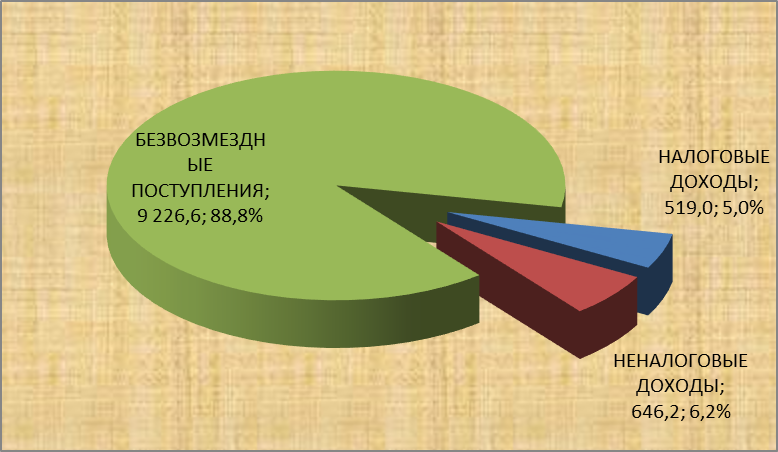 4.2. Расходы бюджетаРасходная часть бюджета сельского поселения исполнена на сумму – 10791,5 тыс.руб., исполнение составило – 99,3%, при утвержденных назначениях – 10865,8 тыс.руб.. Неисполненные бюджетные назначения составили – 74,3 тыс.руб., в т.ч. по разделу общегосударственные расходы – 63,4 тыс.руб., ЖКХ  - 10,9 тыс.руб..Таблица 4.1. Анализ расходов бюджета СП «Зуткулей» в 2019 г. Наибольшую часть в структуре расходов бюджета сельского поселения занимает Раздел 01 «Общегосударственные расходы» - 85,8%. Утвержденные назначения по разделу составили – 9322,5 тыс.руб., исполнение по разделу составляет – 99,3%. Данный раздел включает в себя следующие подразделы:на содержание Главы сельского поселения – 755,9 тыс. руб., в т.ч. заработная плата – 537,9 тыс.руб., начисления на выплаты по оплате труда –218,0 тыс.руб., в т.ч. выплачена просроченная кредиторская задолженность по ст.213 – 31,9 тыс.руб..на содержание Совета сельского поселения 48,6 тыс. руб.;Администрация сельского поселения – 1033,9 тыс. руб. в т.ч. заработная плата – 738,9 тыс.руб., прочие выплаты (компенсация на санаторно-курортное лечение) – 10,0 тыс.руб., начисления на выплаты по оплате труда – 284,7 тыс.руб., приобретение материальных запасов – 0,3 тыс.руб.,в т.ч. выплачена просроченная кредиторская задолженность по ст.213 – 34,0 тыс.руб..Другие общегосударственные вопросы 7420,7 тыс. руб., т.ч.: Заработная плата – 3035,4 тыс.руб.Начисления на выплаты по оплате труда – 1240,8 тыс.руб., в т.ч. выплачена просроченная кредиторская задолженность по ст.213 – 165,7 тыс.руб..Услуги связи – 93,1 тыс.руб.;Транспортные услуги- 113,9 тыс.руб.;Коммунальные услуги (электроэнергия) – 1 075,1 тыс.руб.;Прочие работы услуги – 427,1 тыс.руб.;Увеличение стоимости материальных запасов – 1 305,8 тыс.руб.,Прочие расходы – 129,5 тыс.руб., в т.ч. налог на имущество – 47,6 тыс.руб., транспортный налог – 25,9 тыс.руб., штрафы, пени – 56 тыс.руб.Раздел 02 «Национальная оборона» исполнен на сумму – 116,5 тыс. руб. исполнение – 100%. Данный раздел занимает незначительную часть расходов бюджета и составляет – 1,1% от суммы расходов бюджета. В это разделе отражена субвенция на осуществление первичного воинского учета, на территориях где отсутствуют военные комиссариаты расходы на оплату труда специалисту военно-учетного стола – 116,5 тыс.руб..Подраздел 0107 «Обеспечение проведения выборов и референдумов» - 139,6 тыс.руб исполнение 100%, часть расходов бюджета составляет 1,5% от суммы расходов бюджета.  Данные расходы на подготовку  и проведение выборов главы  муниципального образования сельского поселения «Зуткулей».Раздел 04 «Национальная экономика» исполнен на сумму – 205,3 тыс.руб. (исполнение – 100%).подраздел 0401 «Общеэкономические вопросы» МП «Содействие занятости населения – 5,4 тыс.руб.;подраздел 0409 Дорожный фонд – 199,9 тыс.руб.;В разделе 05 «Жилищно-коммунальное хозяйство» исполнение составило – 496,4 тыс.руб. (97,9%). Данный раздел в структуре расходов бюджета сельского поселения составляет – 4,6%. Расходы по данному разделу исполнены по подразделу 0503 «Благоустройство» – 44,1 тыс.руб., реализация мероприятий плана социального развития центров экономического роста Забайкальского края (монтаж и установка детских спортивно –игровых площадок) -452,3 тыс.руб..Расходы на Молодежную политику составили – 304,2 тыс. руб. (исполнение 100%). Расходы на молодежную политику составляют 2,8% от суммы расходов бюджета сельского поселения. Средства направлены на оплату труда специалиста по работе с молодежью – 304,2 тыс. руб., в том числе просроченная кредиторская задолженность за 2018 год по ст.213- 9,4 тыс.руб..По разделу 10 «Социальная политика» исполнено – 268,8 тыс. руб., исполнение – 100%, в т.ч.: подраздел 1001 «Пенсионное обеспечение» - 268,8 тыс.руб. (выплачена доплата к пенсии за стаж муниципальной службы);Раздел 14 «Межбюджетные трансферты» исполнен на 100 % или – 1,5 тыс. руб. Перечислены средства в бюджет муниципального района «Дульдургинский район» по соглашению между Советом муниципального района «Дульдургинский район» и Советом сельского поселения «Зуткулей» по передаче контрольно-счетной палате муниципального района «Дульдургинский район» полномочий по осуществлению внешнего муниципального финансового контроля.Диаграмма 4.2. Структура расходов бюджета СП «Зуткулей» в 2019 г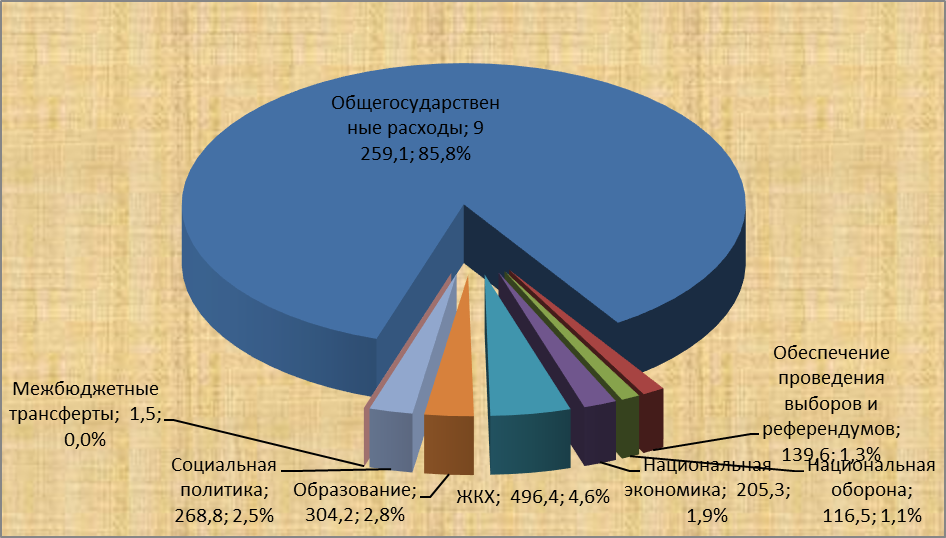 Отчет о бюджетных обязательствах (ф. 0503128);Показатели утвержденных на год бюджетных ассигнований, доведенных на год лимитов бюджетных обязательств отчетного финансового года по расходам, исполненных денежных обязательств в соответствии с п.73 Инструкции от 28.12.2010 №191н соответствуют данным Отчета об исполнении бюджета ф.0503117.На конец года сумма неисполненных принятых бюджетных обязательств отчетного финансового года составила – 150,4 тыс.руб., в т.ч. не исполнено принятых денежных обязательств – 150,4 тыс.руб..В форме 0503175 «Сведения о принятых и неисполненных обязательствах» в качестве причинынеисполнения принятых бюджетных и денежных обязательств бюджета сельского поселения «Зуткулей» указаны «Иные причины (Подробно раскрываются в текстовой части Пояснительной записки ф. 0503160)», однако в Пояснительной записке причины неисполнения денежных обязательств не были раскрыты. Сумма неисполненных принятых денежных обязательств по расходам на конец года – 150,4 тыс.руб. совпадает с суммой кредиторской задолженности.Пояснительная записка (ф. 0503160).В текстовой части пояснительной записки отражена краткая информация о финансовой деятельности сельского поселения «Зуткулей», также расписаны основные направления расходования средств бюджета.В соответствии с пунктом 151 Инструкции № 191н пояснительная записка составлена в разрезе следующих разделов:Раздел 1 «Организационная структура субъекта бюджетной отчетности»;Раздел 2 «Результаты деятельности субъекта бюджетной отчетности»;Раздел 3 «Анализ отчета об исполнении бюджета субъектом бюджетной отчетности»;Раздел 4 «Анализ показателей бухгалтерской отчетности субъекта бюджетной отчетности»;Раздел 5 «Прочие вопросы деятельности субъекта бюджетной отчетности».Состав и структура Пояснительной записки годового отчета об исполнении бюджета сельского поселения «Зуткулей» за 2019 год соответствует статье 152 Инструкции 191н.ВЫВОДЫГодовой отчет СП «Зуткулей представлена в Контрольно-счетную палату 09.04.2019 г. по запросу Контрольно-счетной палаты от 22.03.2019г. №16. Годовой отчет СП «Зуткулей» на внешнюю проверку представлен с нарушениями сроков, установленных ст. 264.4 Бюджетного кодекса РФ.Для СП «Зуткулей» приказом Комитета по финансам от «27» декабря 2019 года №32 «О сроках представления годовой отчетности об исполнении бюджета и сводной бухгалтерской отчетности за 2019 год» установлен срок сдачи отчетности – 24 января 2019 года. На годовом отчете сельского поселения отсутствует отметка Комитета по финансам о принятии отчета, в связи с этим нет возможности определить своевременность сдачи годового отчета об исполнении бюджета сельского поселения «Зуткулей».Состав, представленного годового отчета СП «Зуткулей», не соответствует требованиям Инструкции 191н.Отсутствуют формы отчета 0503121 - Отчет о финансовых результатах деятельности, форма 0503184 - Справка о суммах консолидируемых поступлений, подлежащих зачислению на счет бюджета.Доходная часть бюджета СП «Зуткулей» исполнена в сумме –10 391,8 тыс.руб., при утвержденных бюджетных назначениях – 10395,1 тыс.руб., процент исполнения утвержденных значений – 100%.Расходная часть бюджета сельского поселения исполнена на сумму – 10791,5 тыс.руб., исполнение составило – 99,3%, при утвержденных назначениях – 10865,8 тыс.руб.. Неисполненные бюджетные назначения составили – 74,3 тыс.руб., в т.ч. по разделу общегосударственные расходы – 63,4 тыс.руб., ЖКХ - 10,9 тыс.руб..По состоянию 01.01.2020 года дебиторская задолженность составила – 108,4 тыс.руб..Кредиторская задолженность на начало года составила – 430,8 тыс.руб., на конец года кредиторская задолженность – 150,4 тыс.руб., в т.ч. по платежам в бюджеты – 150,4 тыс.руб..В форме 0503175 «Сведения о принятых и неисполненных обязательствах» в качестве причины неисполнения принятых бюджетных и денежных обязательств бюджета сельского поселения «Зуткулей» указаны «Иные причины (Подробно раскрываются в текстовой части Пояснительной записки ф. 0503160)», однако в Пояснительной записке причины неисполнения денежных обязательств не были раскрыты. Сумма неисполненных принятых денежных обязательств по расходам на конец года – 150,4 тыс.руб. совпадает с суммой кредиторской задолженности.Состав и структура Пояснительной записки годового отчета об исполнении бюджета сельского поселения «Зуткулей» за 2019 год соответствует статье 152 Инструкции 191н.Инспектор контрольно-счетной палаты						Б.Б.Доржиева687200, Забайкальский край, Дульдургинский район, с.Зуткулей, ул.Советская, 28, каб. 207.ИНН 80020040001     КПП 800201001e-mail: kro_duld@mail.ruтел. 8-30256-2-14-12Наименование показателяУтвержденоИсполненоНеисполнено% исполненияДоля, %Доходы бюджета - Всего10 395,110 391,82,5100,0%НАЛОГОВЫЕ И НЕНАЛОГОВЫЕ ДОХОДЫ1 168,51 165,12,599,7%11,2%НАЛОГОВЫЕ ДОХОДЫ547,3519,027,594,8%5,0%Налог на доходы физических лиц92,191,30,899,1%0,9%Единый сельскохозяйственный налог35,06,828,219,4%0,1%Налог на имущество физических лиц42,233,38,978,9%0,3%Земельный налог378,0387,6-9,6102,5%3,7%НЕНАЛОГОВЫЕ ДОХОДЫ621,2646,2-25,0104,0%6,2%Государственная пошлина за совершение нотариальных действий должностными лицами органов местного самоуправления, уполномоченными в соответствии с законодательными актами РФ на совершение нотариальных действий11,011,00,0100,0%0,1%Прочие поступления от использования имущества, находящегося в собственности сельских поселений6,00,06,00,0%0,0%Денежные взыскания (штрафы) за нарушение законодательства РФ о контрактной системе  в сфере закуопок товаров, работ, услуг для обеспечения государственных и муниципальных нужд для нужд сельских поселений30,030,00,0100,0%0,3%Прочие неналоговые доходы бюджетов сельских поселений574,2605,2-31,0105,4%5,8%БЕЗВОЗМЕЗДНЫЕ ПОСТУПЛЕНИЯ9 226,69 226,60,0100,0%88,8%Дотации бюджетам сельских поселений на выравнивание бюджетной обеспеченности5 123,65 123,60,0100,0%49,3%Дотации бюджетма на поддержку мер по обеспечению сбалансированности бюджетов1 632,01 632,00,0100,0%15,7%Прочие субсидии бюджетам сельских послений1 470,01 470,00,0100,0%14,1%Субвенции бюджетам на выполнение передаваемых полномочий субъектов РФ0,30,30,0100,0%0,0%Субвенции бюджетам сельских поселений на осуществление первичного воинского учета на территориях, где отсутствуют военные комиссариаты116,5116,50,0100,0%1,1%Иные межбюджетные трансферты884,2884,20,0100,0%8,5%Межбюджетные трансферты, передаваемые бюджетам сельских поселений из бюджетов муниципальных районов на осуществление части полномочий по решению вопросов местного значения в соответствии с заключенными соглашениями55,055,00,0100,0%Межбюджетные трансферты, передаваемые бюджетам сельских поселений для компенсации дополнительных расходов, возникших в результате решений, принятых органами власти другого уровня376,9376,90,0100,0%Межбюджетные трансферты, передаваемые бюджетам сельских поселений на реализацию мероприятий планов социального развития центров экономического роста субъектов Российской Федерации, входящих в состав Дальневосточного федерального округа452,3452,30,0100,0%Доходы бюджета - Всего10 395,110 391,82,5100,0%Наименование показателяУтвержденоИсполненоНеисполнено% исполненияДоля, %Расходы - всего10865,810791,574,399,3%Общегосударственные расходы9322,59259,163,499,3%85,8%Национальная оборона116,5116,50,0100,0%1,1%Обеспечение проведение выборов и референдумов 139,6139,6100%1,3%Национальная экономика205,3205,30,0100,0%1,9%ЖКХ507,3496,410,997,9%4,6%Образование304,2304,20,0100,0%2,8%Социальная политика268,8268,80,0100,0%2,5%Межбюджетные трансферты1,51,50,0100,0%0,0%